TeacherRachel StaffordClass7th grade World HistoryDate: Mon., August 21Date:Tues., September 1Date:Wed. September 2Date:Thurs, September 3Date:Fri., September 4Standard7.3 Identify the physical location and features and the climate of the Arabian Peninsula, its relationship to surrounding bodies of land and water, including Northern Africa, the Mediterranean, Black and Caspian Seas, the Tigris, Euphrates and Nile Rivers. 7.5 Trace the origins of Islam and the life and teachings of Muhammad, including Islam’s historical connections to Judaism and Christianity. 7.6 Explain the significance of the Qur’an and the Sunnah as the primary texts of Islamic beliefs, practice and law and their influence in a person's daily life. 7.5 Trace the origins of Islam and the life and teachings of Muhammad, including Islam’s historical connections to Judaism and Christianity. 7.7 Analyze the origins and impact of different sects within Islam including the Sunni and the Shia.7.5 Trace the origins of Islam and the life and teachings of Muhammad, including Islam’s historical connections to Judaism and Christianity. 7.7 Analyze the origins and impact of different sects within Islam including the Sunni and the Shia.7.3 Identify the physical location and features and the climate of the Arabian Peninsula, its relationship to surrounding bodies of land and water, including Northern Africa, the Mediterranean, Black and Caspian Seas, the Tigris, Euphrates and Nile Rivers. 7.5 Trace the origins of Islam and the life and teachings of Muhammad, including Islam’s historical connections to Judaism and Christianity. 7.6 Explain the significance of the Qur’an and the Sunnah as the primary texts of Islamic beliefs, practice and law and their influence in a person's daily life. 7.7 Analyze the origins and impact of different sects within Islam including the Sunni and the Shia.
ObjectiveI can…..I can analyze the geographic, political, economic, social and religious structures of the civilizations. I can analyze the geographic, political, economic, social and religious structures of the civilizations.I can analyze the geographic, political, economic, social and religious structures of the civilizations.I can analyze the geographic, political, economic, social and religious structures of the civilizations.I can analyze the geographic, political, economic, social and religious structures of the civilizations.Connections to Prior KnowledgeTextbook p. 99:  The Story MattersRead as a classDiscuss what it might have been like to be a young person living in the Islamic Empire when Osman took control of land and governmentDo changes in government affect students and how they live?Have you ever seen a change in government in your lifetime?How did it affect you and how you live?What events happened when the government changed?Bell workJournalWhat happens when people from different places meet and trade?Bell workBeliefs and Practices of Islam chart(pair/share, class discussion)Bell workDivision & Growth chartBell workHow did physical geography shape life in Arabia?Why did Muhammed and his followers move to Madinah?What effect did the burning of Baghdad in 1258 have on the Islamic Empire?Guiding QuestionsHos do new ideas change the way people live?How do religions develop?How did physical geography influence the Arab way of life?What message did Muhammed preach to the people of Arabia?How does Islam provide guidance to its followers?How does religion shape society?How did the Arabs spread Islam and create an Empire?How did the Arab Empire change after the Umayyads?How did the Turks, Safavids, and Moguls rule their empires?How does religion shape society?How did the Arabs spread Islam and create an Empire?How did the Arab Empire change after the Umayyads?How did the Turks, Safavids, and Moguls rule their empires?How do religions develop?How does religion shape society?How did physical geography influence the Arab way of life?What message did Muhammed preach to the people of Arabia?How does Islam provide guidance to its followers?How did the Arabs spread Islam and create an Empire?How did the Arab Empire change after the Umayyads?How did the Turks, Safavids, and Moguls rule their empires?Instructional StrategiesI do…Time and Place p. 100-101Map Skills 1-4What effect would trading have on Arabian culture?What other questions would you ask, as you look at this map, about life in Arabia, about Arabian culture, and about the effect of trade.Lesson 1: A New FaithKey TermsPowerpoint of new informationNotesDesert life v. town lifeLife of MuhammedTeaching of the QuranLaws if IslamLesson 2:  The Spread of IslamKey TermsPowerpoint of new informationNotesFounding an EmpireDivision & GrowthThree Muslim EmpiresContinue with previous lessonNotesFounding an EmpireDivision & GrowthThree Muslim EmpiresWhole class ReviewDifferentiated TasksWe do …Journal Using the provided timeline on pages 100-101Choose one event form the timeline (100-101) and write a sentence predicting the consequences of the event you chose.What are some events you already know about that happened within the years on the timeline?Are there any events listed here which give you insight as to what will be discussed in this chapter?  What are the events and how did you come to this conclusion?Pair/ShareUse the book to answer the following text analysis questions.How did people living in the desert depend on one another?How did the different tribes get along?Why did the tribes battle each other?.How did geography influence the Arab way of life?What type of clothing do you think Bedouins wore, given their surroundings?How does Islam provide guidance to its followers?  DO other religions have similar guidelines for religious practice?  What are they? Create a venn diagram to explain your answer.Pair/ShareUse the book to answer the following text analysis questions.Vocabulary Boxes: Sunni, ShiaHow did Muslim expansion into Spain affect the Jews and Christians who lived there?How did Muslim expansion into Spain affect the Jews & Christians who lived there?Why did the Shia Muslims rebel? What events led to this rebellion?Why do you think non-Muslims stayed in the Ottoman Empire?(the Ottomans p. 113) How does the text tell us about the development of events?  What style of organization does it use?  Does the text tell about things other than events?  What?  What type of information does it give us about the people?  Answer in a 5-8 sentence paragraph****Continue with Previous lesson. And activitiesPair/ShareUse the book to answer the following text analysis questions.Vocabulary Boxes: Sunni, ShiaHow did Muslim expansion into Spain affect the Jews and Christians who lived there?How did Muslim expansion into Spain affect the Jews & Christians who lived there?Why did the Shia Muslims rebel? What events led to this rebellion?Why do you think non-Muslims stayed in the Ottoman Empire?(the Ottomans p. 113) How does the text tell us about the development of events?  What style of organization does it use?  Does the text tell about things other than events?  What?  What type of information does it give us about the people?  Answer in a 5-8 sentence paragraphIndividual assessment:  Islamic World- Mid-chapter quizAssessmentThey do ….Arabian Map Activity (placed in interactive notebook)Label and color according to directions3-5 sentence journal entryHow do you think this quick spread of Islam occurred?3-5 sentence journal entryHow did the Arabs spread Islam and create an empire?Three Muslim Empires 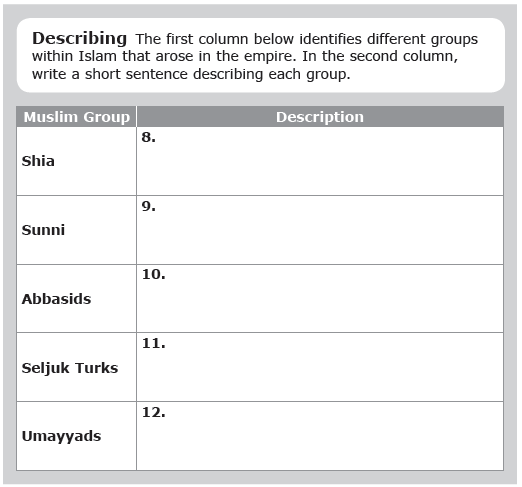 Individual assessment:  Islamic World- Mid-chapter quizAfter Quiz Activity:  Sequence & Categorize Information (21st Century Skills)ClosureExit Slip3: List 3 things you learned today2: Explain 2 ways you contributed to class today1:  identify at least one question you still have.Exit Slip3: List 3 things you learned today2: Explain 2 ways you contributed to class today1:  identify at least one question you still have.Exit Slip3: List 3 things you learned today2: Explain 2 ways you contributed to class today1:  identify at least one question you still have.Exit Slip3: List 3 things you learned today2: Explain 2 ways you contributed to class today1:  identify at least one question you still have.Exit Slip3: List 3 things you learned today2: Explain 2 ways you contributed to class today1:  identify at least one question you still have.Resources/MaterialsComputerProjectorStudent text booksInteractive journalsColored pencilsTape/glueTE-online bookComputerProjectorStudent text booksInteractive journalsColored pencilsTape/glueTE-online bookComputerProjectorStudent text booksInteractive journalsColored pencilsTape/glueTE-online bookComputerProjectorStudent text booksInteractive journalsColored pencilsTape/glueTE-online bookComputerProjectorStudent text booksInteractive journalsColored pencilsTape/glueTE-online bookProjected AssessmentsChapter 5:  The Islamic WorldMid-chapter Quiz:  Friday, September 4 (open journal)Vocabulary:  Wednesday, September 9 (no outside resources)Chapter Assessment: Friday, September 11 (allowed to create and use “cheat chard”)Chapter 5:  The Islamic WorldMid-chapter Quiz:  Friday, September 4 (open journal)Vocabulary:  Wednesday, September 9 (no outside resources)Chapter Assessment: Friday, September 11 (allowed to create and use “cheat chard”)Chapter 5:  The Islamic WorldMid-chapter Quiz:  Friday, September 4 (open journal)Vocabulary:  Wednesday, September 9 (no outside resources)Chapter Assessment: Friday, September 11 (allowed to create and use “cheat chard”)Chapter 5:  The Islamic WorldMid-chapter Quiz:  Friday, September 4 (open journal)Vocabulary:  Wednesday, September 9 (no outside resources)Chapter Assessment: Friday, September 11 (allowed to create and use “cheat chard”)Chapter 5:  The Islamic WorldMid-chapter Quiz:  Friday, September 4 (open journal)Vocabulary:  Wednesday, September 9 (no outside resources)Chapter Assessment: Friday, September 11 (allowed to create and use “cheat chard”)Additional notes/ Upcoming EventsPlease make sure you are reviewing your notes from your interactive notebook each night.Please make sure you are reviewing your notes from your interactive notebook each night.Please make sure you are reviewing your notes from your interactive notebook each night.Please make sure you are reviewing your notes from your interactive notebook each night.Please make sure you are reviewing your notes from your interactive notebook each night.